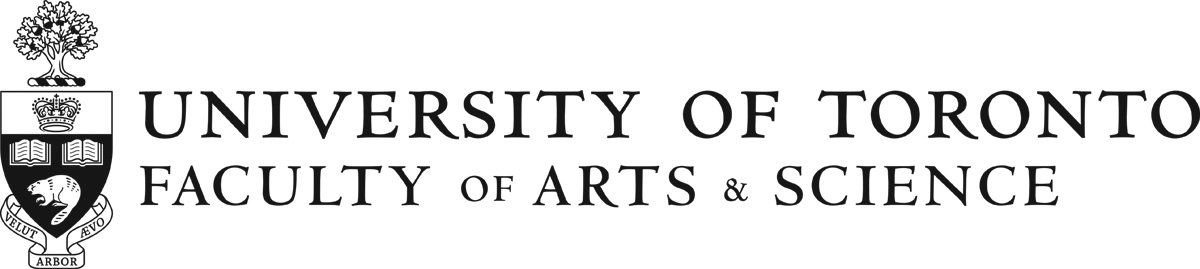 Superior Teaching Award Nomination Form (2021-22)Nominations will be accepted until February 28, 2022. The Faculty of Arts & Science Superior Teaching Awards recognize teaching excellence in undergraduate education, in classroom instruction, innovative teaching methods and student engagement by Sessional Lecturers and Graduate Student Course Instructors.  All candidates must have taught at least one course in the Faculty of Arts & Science (or one administered by an Arts & Science unit) in Fall 2020, Winter 2021, Summer 2021 or Fall 2021 term.Sessional Lecturer candidates must have been employed to teach at least one course on contracts of less than one year. Candidates should hold a CUPE 3902, Unit III appointment. Graduate Student candidates must have been employed to teach at least one course as a Sole Responsibility Course Instructor. Candidates should be current graduate students appointed in CUPE 3902, Unit I. Award Criteria Candidates may be nominated by students (as individuals, or as groups such as classes or course unions), staff, faculty members, or Chairs/Directors/Principals.  Students who wish to nominate an instructor should contact the Chair/Director or Associate Chair, Undergraduate in the instructor’s home department for support in completing the nomination form.Please see the Nomination Guidelines for full details about the requirements for the nomination package. Please direct any questions to Erin Macnab at erin.macnab@utoronto.ca .Nominator’s InformationCandidate’s InformationPlease select which award category the candidate is being nominated for:Please provide a list of courses the candidate has taught in the Faculty of Arts & Science in any or all of the following terms – Fall 2020, Winter 2021, Summer 2021, Fall 2021. Drawing on examples from the candidate’s classroom instruction, teaching methods, and efforts to engage students, please comment on the candidate’s excellence in:Developing students’ understanding of the subject matter (which may include contributions in course design and student assessment)Creating an engaging and rewarding learning experience for studentsPlease share any additional comments that illustrate why you have nominated this individual for a Superior Teaching Award.Nominator’s Name:Email:Title/Role:Department/Unit:Graduate Student Course InstructorSessional InstructorCandidate’s Name:Email:Title/Role:Department/Unit:Course CodeCourse TitleDate of Offering (e.g Fall 2021)Undergraduate (UG) / Graduate (G)